RIVANNA RIVER STEWARD REPORTRiver Steward Names: Dan Triman & Justin Altice   Date:  9-14-14Starting Location and Time:  Rio Mills (5:00 PM)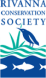 Ending Location and Time:  Darden Towe Park (8:00 PM) Weather:  Overcast    Recent Precipitation: Pretty dry – not much rain recently Water Flow: Slow   Water Color: Brownish   Water Odor: NoneWater Temp. : 24 deg C     Air Temp. : 68 deg FDO: 3 ppm       		PH: 7  		Turbidity: 60 JTUUSGS Water Gauge Reading: Earlysville 1.06 ft.Physical Location Characteristics: Near 29 bridge just past Rio MillsLocation Tested: River right at outfall pipe discharging brownish liquid---------------------------------------------------------------------------------Land Use:Wildlife Sightings and Plant Life:People Interactions:Litter and Pollution:Overall Summary: Actions Needed – level of priority (1 highest/5 lowest): 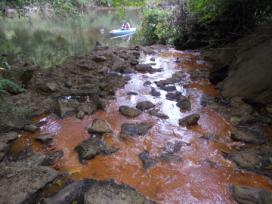 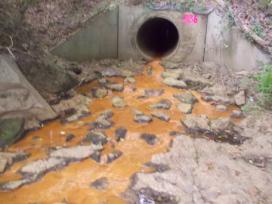 Figure : View of brownish liquid coming out of pipe near       Figure : Another view of what is coming out of same pipe.29 bridge just past Rio Mills.  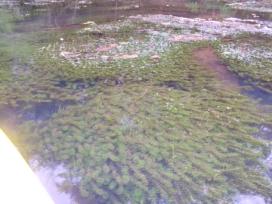 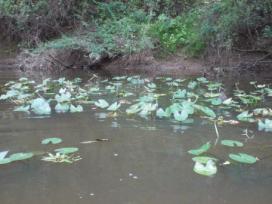 Figure : Vegetation growing out of the water.               	       Figure : This is the thick vegetation we saw a significant                                                                                                                   amount of growing under the water  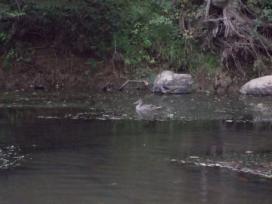  Figure : One of the ducks spotted on the river.                                  Starts as commercial at beginning of trip, transitioning to open or wooded space, with some residential mixed in along the way. Ducks, small birds, turtles, frogs, fish (including 1 long nose gar, and bass), 2 bald eagles, 1 osprey, 3 blue herons, several kingfishers, and 3 deer. Only saw 1 guy along the way, who was fishing in his kayak near Rio Mills. Very little trash spotted along the way, just a few cans and bottles. We spotted about 4 tires buried under the water on the route. The water levels were extremely low making for a difficult paddle; we had to get out of the kayaks and walk them along in the water many times. The water near Rio Mills was very brown and murky, with lots of vegetation growing under the water in thick mats. Saw a lot of wildlife, but not a lot of people. Spotted 2 dead fish in the water (each in different location). A lot of brown liquid is being discharged from the pipe at River right near the 29 bridge just past Rio Mills. Some erosion noticed on river banks, as well as a good number of downed trees in the water. 4 – Remove tires; 2 – look into origin of brown liquid discharge 